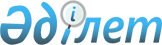 Об ограничении хозяйственной деятельности на территории Актау-Бузачинского и Карагие-Каракольского государственных природных (зоологических) заказников
					
			Утративший силу
			
			
		
					Постановление акимата Мангистауской области N 407 от 9 июня 2008 года. Зарегистрировано департаментом юстиции Мангистауской области N 2021 от 18 июля 2008 года. Утратило силу постановлением акимата Мангистауской области от 9 октября 2020 года № 169
      Сноска. Утратило силу постановлением акимата Мангистауской области от 09.10.2020 № 169 (вводится в действие по истечении десяти календарных дней после дня его первого официального опубликования).
      В соответствии с Земельным  кодексом  Республики Казахстан от 20 июня 2003 года, Законами Республики Казахстан от 7 июля 2006 года  "Об особо охраняемых природных территориях" , от 23 января 2001 года  "О местном государственном управлении в Республике Казахстан" , акимат области  ПОСТАНОВЛЯЕТ: 
      1. Ввести на территории Актау-Бузачинского и Карагие-Каракольского государственных природных (зоологических) заказников ограничения хозяйственной деятельности для собственников земельных участков, землепользователей и природопользователей, и не допускать любую деятельность, если она угрожает сохранению объектов государственного природно-заповедного фонда, в том числе: 
      любительскую и промысловую охоту; 
      промысловый лов рыбы; 
      интродукцию чужеродных видов растений и животных; 
      разрушение гнезд, нор, логовищ и других местообитаний диких животных, сбор яиц, равно как и другие действия, вызвавшие или которые могут вызвать гибель животных; 
      выжигание растительности; 
      выкос тростника, сенокошение и пастьба скота без согласования с Мангистауским областным территориальным управлением лесного и охотничьего хозяйства; 
      движение механизированного транспорта вне дорог без согласования с Мангистауским областным территориальным управлением лесного и охотничьего хозяйства; 
      строительство гидротехнических сооружений, ухудшающих состояние водоемов заказника; 
      хранение и применение токсичных для животного и растительного мира ядохимикатов, удобрений и гербицидов; 
      беспривязное содержание чабанских собак в период с 1 мая по 1 августа соответствующего года; 
      размещение, проектирование, строительство и эксплуатация объектов, внедрение новых технологий, оказывающих вредное воздействие на экологическую систему. 
      2. Акимам Тупкараганского (Челпеков Б.А), Каракиянского (Батаев Б.А.), Мунайлинского (Казахбаев О.Д.) районов, начальнику областного управления природных ресурсов и регулирования природопользования (Бисенов Б.А) на территориях Актау-Бузачинского и Карагие-Каракольского государственных природных (зоологических) заказников принять необходимые меры по установлению обременений на земельные участки собственников земельных участков и землепользователей. 
      3. Контроль за исполнением данного постановления возложить на заместителя акима области Трумова С.У. 
      4. Настоящее постановление вводится в действие по истечении десяти календарных дней после дня их первого официального опубликования. 
					© 2012. РГП на ПХВ «Институт законодательства и правовой информации Республики Казахстан» Министерства юстиции Республики Казахстан
				
Аким области
К. Кушербаев